     There is a need for trained professionals to work in numerous fields related to gerontology, elder care services, and geriatric medicine.  Oregon and the nation’s population are undergoing a dramatic increase in the percentage of older adults.      According to data compiled by the Administration on Aging, by the year 2030 there will be approximately 70 million Americans age 65 and over, up from 40 million in 2010.  The U.S. Census Bureau estimated that Oregon’s older adult population is increasing at a rate of 3.5% as compared to the national median of 2.6%.     In addition to the growing older population that will require specialized services, there are also unmet work force training needs.  According to the U.S. Department of Labor, employment in home health care services are expected to increase 69.5% between 2004 and 2014, during the same time period, community care services for the older adults are expected to see a 54.8% increase in the need for qualified employees.  People from a broad range of career fields who have received training in gerontology will be marketable and provide important services for our community.       An integral component of the gerontology program is a practicum program, which will allow students to get real-world experience through two required practicum experiences.  As recent Gerontology alumni have attested, the practicum experience helps students navigate the transition from college to the workforce.References1www.aoa.gov/AoARoot/Aging_Statistics/Profile/…/2002profile.doc2www.census.gov/Press-Release/www/release/CB04-36TABLE4.xlsThe Gerontology program prepares students to work in fields that interface with older adults.  As the name implies, the major will include coursework in the interdisciplinary field of gerontology.  The major reflects a degree of flexibility allowing students to customize a program that not only provides a solid foundation in gerontology, but also allows for course choices that will assist them in preparing for a specific career or future post-graduate education.  Upon completion of the program, the student will be able to:1.  Identify the needs of older adults and assess alternatives to address those needs.2.  Explain the cognitive, physical, and social changes associated with older adulthood.3. Apply perspectives from two or more disciplines to understanding the needs of older adults. 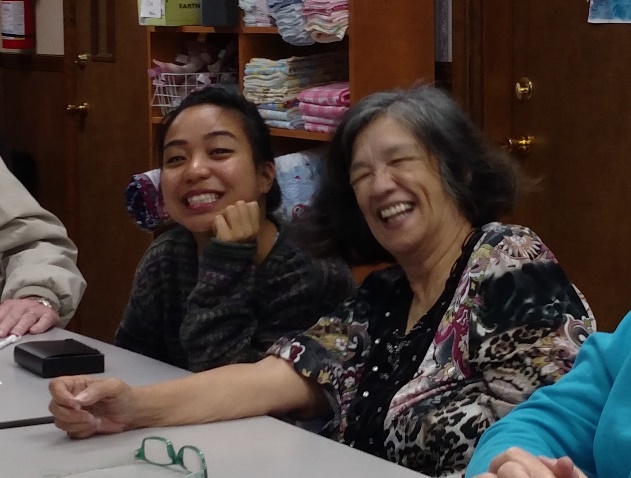 Gerontology AdvisorsDr. Margaret Manoogian  manoogim@wou.eduGerontology Department Head/Advisor503-751-4201Dr. Melissa Cannon cannonm@wou.eduGerontology Advisor503-838-8512GERONTOLOGYMAJOR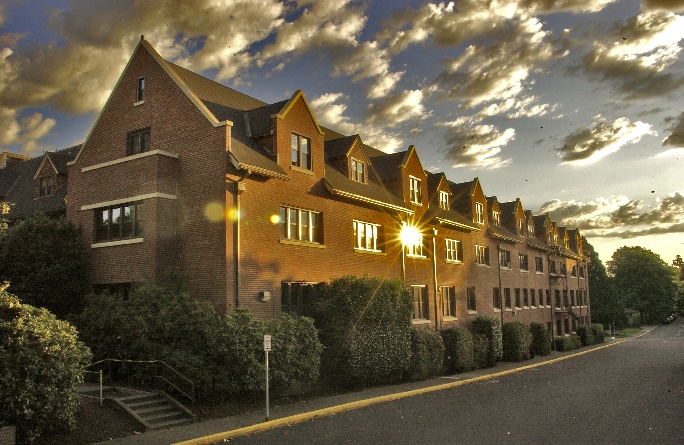             Todd Hall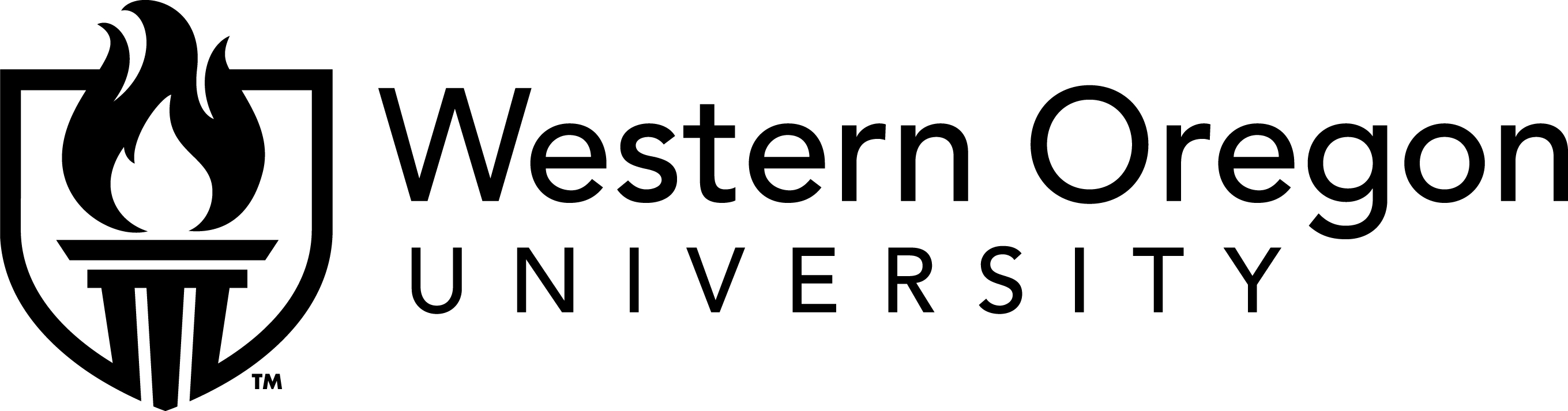 wou.edu/gerontology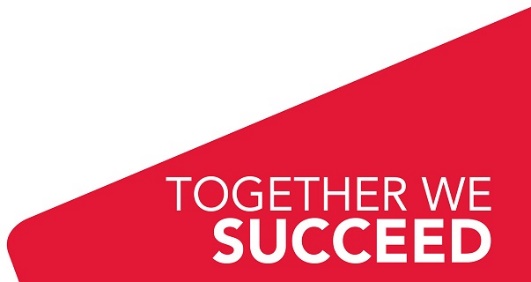 BA/BS Degree in GerontologyRequired Courses        42 hoursElective Courses       16 hoursElective Portion A(select at least two courses)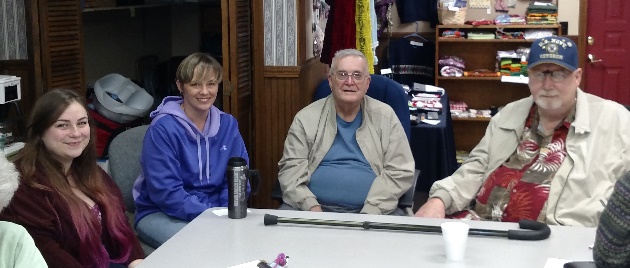 Elective Portion B(select at least two courses)Course of StudyThe Gerontology major should be planned with a gerontology advisor.  The Gerontology major consists of 58 hours of focused coursework beyond introductory coursework.  There are no hidden pre-requisites in the required coursework.The following are examples of some of the numerous employment opportunities in the following fields that would be beneficial to someone trained in gerontology:Long Term Care AdministrationSkilled Nursing Care AdministrationSenior Center Operations & ManagementAdult Protective ServicesOccupational TherapyHome Health CarePhysical TherapySpeech Language PathologistsTeachingNursingRecreational TherapistsSocial WorkResearch that Focuses on Older Adults’ Needs and InterestsSocial Services Senior Care ServicesHospicePublic Policy & Advocate Work for Older AdultsPSY 201General Psychology I4PSY 202General Psychology II4PSY 301WIntroduction to Research Methods4GERO 320Introduction to Gerontology4GERO 360DCognitive & Physical Changes in Aging4GERO410WPracticum I4GERO 411Practicum II6GERO 430DPalliative Care & Chronic Illness4GERO 455Social Ties & Aging4GERO 460Retirement/LTC Housing for the Elderly4GERO 370Aging & Mental Health4GERO 407Seminar4GERO 480Alzheimer’s Disease & Other Dementias Management4PSY 311Developmental Psychology4PSY 423Interviewing & Appraisal4PSY 439Positive Psychology4PSY 445Introduction to Industrial Organizational Psychology4PSY 446The Psychology of Leadership4PSY 451Behavioral Neuroscience4PSY460Cognitive Neuroscience4PSY 461Psychopharmacology4PSY 483Adulthood & Aging4PSY 484Death, Dying & Grief4ANTH 395Medical Anthropology4BA 211Financial Accounting4BA 310Principles of Marketing3BA 391Human Resource Mgmt.3HE 227Community & Public Health4HE 325Nutrition4HE 375Epidemiology4HE 411Health Communication4HE 434WDiseases4HE 485WBioethics & Public Health4HST 484Health, Medicine & Gender in Historical Perspective4PS 350Introduction to Public Policy3PS 430The Aging Society3PS 433Healthcare Politics & Policy3